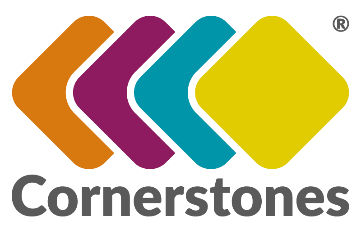 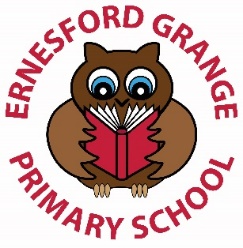 Ernesford Grange Primary School Assessment PolicyJune 2023ContentsAssessment policyOur assessment policy is aligned to our curriculum and is an integral part of the learning process. The curriculum is mapped out against end of year, curriculum-related expectations (CREs), ensuring quality in depth teaching and learning. Central to this is a focus on formative assessment as a tool to guide learning. Assessment in our school generates continuous improvement and supports achievement. It takes place in all year groups and across all subject areas. All assessment in our school is meaningful and avoids unnecessary recording or tracking. Assessments take the form of observations, discussions, formal assessment of written work and tests. Our approach is inclusive, and we strive for children of all abilities to achieve. This assessment policy is a live document, reviewed regularly to improve assessment practice in school and to remain up to date with government guidance. Evaluation of teaching and learning is linked to the continual professional development of all staff to ensure teacher expertise in curriculum, pedagogy and assessment.Aims Ensure that all children progress through our curriculum and achieve.Monitor and support children’s attainment, against CREs, to inform teaching and learning.Provide a consistent approach across all subject areas and age phases.Ensure formative assessment and the analysis of skills and knowledge acquisition are an integral part of day-to-day teaching and learning, in every classroom, enabling us to identify children who are falling behind in their learning or who need additional support, including the most able. Ensure assessment contributes to the early and accurate identification of children with special educational needs and any requirements for support and intervention.Share meaningful feedback (written and oral) with children, highlighting their strengths and helping them to understand what they need to do to improve. Provide children with the appropriate support and challenge children, given their starting points. Provide comprehensible information to parents and carers on how well their children are doing in relation to expected standards. Hold informative and productive conversations with parents and carers on supporting their children’s learning effectively.Ensure as many children as possible are ready for their next steps in learning at key transition points. Arrangements for the governance, management and evaluation of assessmentRoles and responsibilitiesGovernors:  monitor whole school datamonitor assessment practices in school Senior leadership team:moderate teacher assessments and testsset realistic whole school targets for children to be on track to reach CREsanalyse data for school improvement and reporting lead and monitor whole school assessment practicesprovide training for teachers to ensure a good understanding of assessment and assessment practiceTeachers:regularly use ongoing formative assessment and analysis of skills and knowledgemake summative judgements at defined points in timeprovide feedback to pupils Complete intervention sheets and share with inclusion teamprovide assessment information to the senior leadership team, parents and pupilsTeaching assistants:  provide feedback to teachers on pupils attainment Complete intervention sheets if appropriateParents and carers:attend meetings with teachers to discuss their children’s attainment support children with their home learningHow assessment outcomes are collected and usedWe use three key forms of assessment: in-school formative assessmentin-school summative assessmentnationally standardised summative assessmentIn-school formative assessment Formative assessment takes place during learning and:assesses knowledge, skills and understanding identifies children’s strengthshighlights gaps in learningtackles children’s misconceptionsidentifies the next steps in learningdiagnoses need for support or intervention informs teacher planning and reporting Types of formative assessment include:rich question and answer sessions during lessonsmarking of pupils’ workobservational assessment, such as during the Innovate stageregular short recap quizzesscanning work, from across the curriculum, for pupil attainment and developmentadult and peer feedback and response partners child self-assessment and reflection on learning, such as during the Express stageWe use Curriculum Maestro to support our formative assessment methods. The skills and knowledge framework, based on end of year CREs are used to inform planning in all subjects. They break the programmes of study into end of year group expectations to show a clear progression. For each subject the skills and knowledge are organised into aspects, allowing teachers to monitor children’s breadth of understanding. ‘Depth of learning’ is achieved once a child has demonstrated an ability to confidently apply these skills in a range of contexts and across other subjects. Curriculum Maestro records formative and summative assessment and provides the supporting evidence necessary to make curriculum-related judgements. In year this is a on track or not on track judgement.  Teachers use the information within Curriculum Maestro, moderate work at similar levels across school and with other schools to ensure that their judgements are sound. Summative assessment judgements are based on professional judgement and a variety of evidence and a more detailed assessment is recorded at the end of the academic year. Children will be deemed one of the following with respect to CREs:AboveGreater depth (within the expected standard)Within (the expected standard)Just within (the expected standard)Below (the expected standard)Our teachers ensure that children are not accelerated too quickly through narrow strands of the curriculum but ensure that they are fluent in all aspects before moving them on. The skills and knowledge framework allows for children’s learning to be extended at an appropriate pace. In-school summative assessmentIn-school summative assessment sums up what a child has achieved over a period of time, relative to learning aims. The outcomes of in-school summative assessments support teachers in making rounded professional judgements on the attainment of a child at a particular time in specific subjects or subject areas. In-school summative assessments inform teachers and senior leaders on attainment and progress within specific groups, classes, year groups and across school.Summative assessments are carried out at the end of a project, term or year and provide further evidence and ratification of formative assessment. They take the form of written tests, observations, assessment tasks, photographs or learning journals.National curriculum levels and the requirement to show progress and expected progress were removed in 2015. This was further clarified by a speech by Amanda Spielman, HMCI, in which she said:“We do not expect to see 6-week tracking of pupil progress and vast, elaborate spreadsheets. What I want school leaders to discuss with our inspectors is what they expect pupils to know by certain points in their life, and how they know they know it. And crucially, what the school does when it finds out they don’t! These conversations are much more constructive than inventing byzantine number systems which, let’s be honest, can often be meaningless.”Use of tests in schoolArithmetic and Number Progress TestsCornerstones Arithmetic and Number Progress Tests are used to help prepare children for the end of Key Stage SATs and test the children against the CREs outlined in the statutory curriculum for mathematics. The tests are used to assess and establish a baseline and moderation of the previous year’s judgements for children from Y1 to Y6 at the beginning of each academic year and at half-termly intervals thereafter. The tests include a range of non-contextualised questions relating to number and calculation, fractions, decimals and percentages, and basic algebra. The Cornerstones Attainment and Gap Analysis Tool helps teachers to use the results from the tests to inform planning and make summative judgements.Summative TestsCornerstones Summative Tests are used to ascertain what pupils have learned, on a termly basis, in relation to the programmes of study outlined in the national curriculum for mathematics. The tests are based on the statutory programmes of study for Key Stage 1 and Key Stage 2. The relevant Cornerstones Attainment and Gap Analysis Tool helps teachers to use the results from the tests to inform planning, make summative judgements and compare against other schools nationally. Monitoring and SupportWe use Curriculum Maestro to monitor, support and analysis learning and attainment, and create reports to ensure assessment is an integral part of classroom practice and school improvement. Data from teacher assessments and judgements are integrated into everyday teaching and learning. The senior leadership team monitor the attainment of individual pupils, groups, classes or year groups and school as a whole. The system highlights children whose attainment is below the expected level and who may need additional support or intervention. Relevant information is communicated to all stakeholders, including parents, governors and Ofsted.Nationally standardised summative assessment We ensure all statutory assessments are administered in accordance with guidance and reported to all stakeholders as appropriate. Nationally standardised summative assessment provides information on how pupils are performing in comparison to pupils nationally and how the school is performing in comparison to schools nationally. Results from national tests are used to inform in- school teaching, learning and assessment.  Assessing children with SENDOur school has high aspirations for the achievements of pupils with SEND. We use information from teacher assessments and testing to support the diagnosis of learning difficulties and highlight any requirements for support or intervention. Alternative methods of recording progress, such as learning journals and photographs may be used.  Assessing the most able childrenChildren who are deemed most able are stretched through an increasing depth of learning and, if appropriate, the following year’s CREs.Assessing children in EYFSOur EYFS practitioners base their assessments on their knowledge of the child through observation and interaction in a range of daily activities and events. Our EYFS provision enables each child to demonstrate their learning and development fully. Embedded learning is identified by assessing what a child can do consistently and independently in a range of everyday situations. Our EYFS assessment presents a holistic view of a child’s learning and development and our judgements take account of contributions from a range of perspectives including the child, their parents and other relevant adults.School year assessment overviewOffice: 03333 20 8000Email: support@cornerstoneseducation.co.uk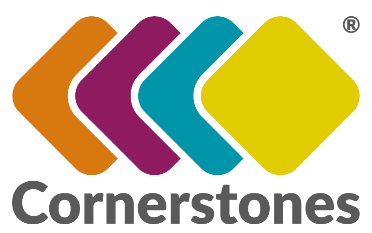 www.cornerstoneseducation.co.uk
Facebook: Cornerstones Education LtdTwitter: @CornerstoneseduCopyright © 2021  Cornerstones Education LimitedAssessment policy3Aims3Arrangements for the governance, management and evaluation of assessmentRoles and responsibilities4Governors4Senior leadership team4Teachers4Teaching assistants4Parents and carers4How assessment outcomes are collected and used5In-school formative assessment5–6 In-school summative assessment7Use of tests in school8Arithmetic and Number Progress Tests8Summative Tests8Tracking pupil progress8Nationally standardised summative assessment8Assessing children with SEND9Assessing the most able children9Assessing children in EYFS9School year assessment overview10SeptemberRatify/moderate summer data Report to governors/other required bodiesNursery and Reception baselineTeacher performance managementPupil meetingsOctober(End of Autumn 1)English moderation in year groupsBeginning ofDecemberMathematics summative test (Autumn Arithmetic Test, Reasoning Papers 2 and 3). Attainment and Gap AnalysisSummative tests for reading and SPaGWriting assessmentReading assessmentDecember (End of Autumn 2)Autumn Teacher assessment completedAnalyse data/moderationJanuaryPupil meetingsTeacher performance management reviewsFebruary (End of Spring 1)English moderation in year groupsMarch/April(End of Spring 2)Mathematics summative tests (Arithmetic Test Paper 1 Mathematics Reasoning papers 2 and 3). Attainment and Gap AnalysisSummative tests for reading and SPaGWriting assessmentReading assessmentSpring Teacher assessment completedAnalyse data/moderationPupil meetings (including a review of interventions)MayNational testing in Y2 and Y6English moderation in year groupsJune/JulyY1 phonics testY1–Y6 Summative tests (Summer Arithmetic Test Paper 1 and Mathematics Reasoning Papers 2 and 3) and Attainment and Gap AnalysisSummative tests for reading and SPaGWriting assessment Reading assessment Y2 and Y6 teacher assessmentTransition meetings and class information handoverFinalise teacher assessments – Summer detailed assessment completedData analysis